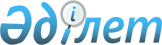 О признании утратившими силу некоторых решений Костанайского областного маслихатаРешение маслихата Костанайской области от 8 декабря 2017 года № 220. Зарегистрировано Департаментом юстиции Костанайской области 26 декабря 2017 года № 7423
      В соответствии с Законом Республики Казахстан от 6 апреля 2016 года "О правовых актах" Костанайский областной маслихат РЕШИЛ:
      1. Признать утратившими силу следующие решения Костанайского областного маслихата:
      1) от 14 марта 2014 года № 264 "Об утверждении Регламента Костанайского областного маслихата" (зарегистрировано в Реестре государственной регистрации нормативных правовых актов за номером 4599, опубликовано 13 мая 2014 года в информационно-правовой системе "Әділет");
      2) от 4 июля 2014 года № 299 "О внесении изменений в решение маслихата от 14 марта 2014 года № 264 "Об утверждении Регламента Костанайского областного маслихата" (зарегистрировано в Реестре государственной регистрации нормативных правовых актов за номером 4971, опубликовано 19 августа 2014 года в газете "Костанайские новости").
      2. Настоящее решение вводится в действие по истечении десяти календарных дней после дня его первого официального опубликования.
					© 2012. РГП на ПХВ «Институт законодательства и правовой информации Республики Казахстан» Министерства юстиции Республики Казахстан
				
      Председатель сессии

Н. Утеулин

      Секретарь Костанайского

      областного маслихата

С. Ещанов
